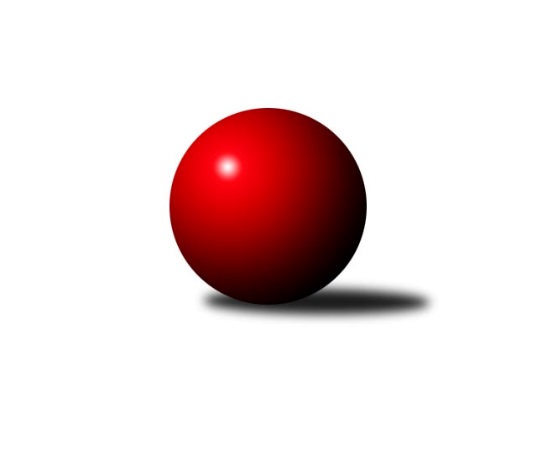 Č.7Ročník 2009/2010	17.4.2010Nejlepšího výkonu v tomto kole: 3388 dosáhlo družstvo: TJ Sokol KARE Luhačovice ˝B˝3. KLM C  2009/2010Výsledky 7. kolaSouhrnný přehled výsledků:TJ  Prostějov ˝A˝	- HKK Olomouc ˝A˝	5:3	3127:3111	12.5:11.5	31.10.TJ Rostex Vyškov ˝A˝	- SKK Jeseník ˝A˝	5:3	3304:3212	12.5:11.5	31.10.TJ Jiskra Rýmařov ˝A˝	- TJ Spartak Přerov ˝B˝	2:6	3209:3220	15.0:9.0	31.10.TJ  Krnov ˝A˝	- TJ Horní Benešov ˝A˝	2:6	3059:3161	7.5:16.5	31.10.TJ Sokol KARE Luhačovice ˝B˝	- KK Zábřeh ˝B˝	6:2	3388:3308	13.0:11.0	31.10.TJ Opava ˝B˝	- TJ Sokol Michálkovice ˝A˝	6:2	3016:2986	11.5:12.5	31.10.HKK Olomouc ˝A˝	- TJ Jiskra Rýmařov ˝A˝	5:3	3318:3285	12.5:11.5	17.4.TJ Rostex Vyškov ˝A˝	- TJ  Krnov ˝A˝	5:3	3375:3310	12.0:12.0	17.4.TJ  Prostějov ˝A˝	- TJ Sokol KARE Luhačovice ˝B˝	5:3	3090:3008	15.0:9.0	17.4.TJ Spartak Přerov ˝B˝	- TJ Sokol Michálkovice ˝A˝	6:2	3335:3248	16.5:7.5	17.4.SKK Jeseník ˝A˝	- TJ Opava ˝B˝	7:1	3101:3003	15.0:9.0	17.4.TJ Horní Benešov ˝A˝	- KK Zábřeh ˝B˝	2:6	3065:3175	9.5:14.5	17.4.Tabulka družstev:	1.	TJ Rostex Vyškov ˝A˝	22	16	2	4	117.0 : 59.0 	298.5 : 229.5 	 3239	34	2.	HKK Olomouc ˝A˝	22	15	1	6	111.0 : 65.0 	291.5 : 236.5 	 3244	31	3.	TJ Spartak Přerov ˝B˝	22	14	0	8	96.5 : 79.5 	273.5 : 254.5 	 3183	28	4.	TJ Horní Benešov ˝A˝	22	12	2	8	94.0 : 82.0 	272.0 : 256.0 	 3181	26	5.	TJ  Prostějov ˝A˝	22	11	1	10	89.5 : 86.5 	268.0 : 260.0 	 3157	23	6.	KK Zábřeh ˝B˝	22	11	1	10	87.5 : 88.5 	271.5 : 256.5 	 3171	23	7.	TJ  Krnov ˝A˝	22	11	0	11	89.5 : 86.5 	257.0 : 271.0 	 3169	22	8.	TJ Sokol Michálkovice ˝A˝	22	10	2	10	88.0 : 88.0 	266.0 : 262.0 	 3167	22	9.	SKK Jeseník ˝A˝	22	8	1	13	79.0 : 97.0 	252.5 : 275.5 	 3149	17	10.	TJ Opava ˝B˝	22	6	3	13	69.0 : 107.0 	248.0 : 280.0 	 3099	15	11.	TJ Jiskra Rýmařov ˝A˝	22	5	4	13	72.5 : 103.5 	247.5 : 280.5 	 3115	14	12.	TJ Sokol KARE Luhačovice ˝B˝	22	4	1	17	62.5 : 113.5 	222.0 : 306.0 	 3081	9Podrobné výsledky kola:	 TJ  Prostějov ˝A˝	3127	5:3	3111	HKK Olomouc ˝A˝	Martin Adámek	151 	 132 	 125 	130	538 	 2:2 	 532 	 129	133 	 142	128	Jiří Němec	Petr Černohous	125 	 125 	 119 	130	499 	 1:3 	 509 	 137	115 	 126	131	Josef Čapka	Roman Rolenc	133 	 127 	 133 	139	532 	 1.5:2.5 	 562 	 133	141 	 164	124	Jan Tögel	Miroslav Znojil	131 	 136 	 134 	124	525 	 3:1 	 514 	 137	133 	 125	119	Aleš Čapka	Miroslav Plachý	137 	 128 	 140 	124	529 	 3:1 	 483 	 122	116 	 119	126	Marian Hošek	Josef Jurda	137 	 122 	 115 	130	504 	 2:2 	 511 	 118	133 	 138	122	Radek Havranrozhodčí: Nejlepší výkon utkání: 562 - Jan Tögel	 TJ Rostex Vyškov ˝A˝	3304	5:3	3212	SKK Jeseník ˝A˝	Miroslav Němec	142 	 151 	 121 	117	531 	 2:2 	 560 	 130	145 	 127	158	Jakub Smejkal	Petr Pevný	153 	 135 	 130 	142	560 	 1.5:2.5 	 567 	 143	135 	 141	148	Václav Smejkal	Aleš Staněk	115 	 128 	 136 	151	530 	 2:2 	 502 	 129	129 	 126	118	Petr Šulák	Jiří Trávníček	119 	 128 	 152 	129	528 	 1:3 	 547 	 131	161 	 117	138	Michal Smejkal	Eduard Varga	122 	 158 	 152 	158	590 	 2:2 	 525 	 132	129 	 156	108	Jiří Vrba	Kamil Bednář	133 	 157 	 129 	146	565 	 4:0 	 511 	 117	126 	 125	143	Zdeněk Janoud *1rozhodčí: střídání: *1 od 61. hodu Jiří FárekNejlepší výkon utkání: 590 - Eduard Varga	 TJ Jiskra Rýmařov ˝A˝	3209	2:6	3220	TJ Spartak Přerov ˝B˝	Marek Veselý	131 	 131 	 124 	152	538 	 2:2 	 573 	 130	157 	 154	132	Milan Kanda	Jaroslav Tezzele	126 	 152 	 133 	136	547 	 4:0 	 513 	 121	127 	 132	133	Vladimír Sedláček	Josef Pilatík	137 	 136 	 131 	105	509 	 2:2 	 527 	 130	130 	 142	125	Vladimír Mánek	Marek Hampl	129 	 146 	 126 	140	541 	 2:2 	 560 	 138	138 	 145	139	Petr Maier	David Hampl	120 	 131 	 130 	123	504 	 1:3 	 526 	 134	137 	 125	130	Vojtěch Venclík *1	Miloslav Slouka	133 	 148 	 142 	147	570 	 4:0 	 521 	 128	127 	 124	142	Jakub Plebanrozhodčí: střídání: *1 od 97. hodu Jiří Divila st.Nejlepší výkon utkání: 573 - Milan Kanda	 TJ  Krnov ˝A˝	3059	2:6	3161	TJ Horní Benešov ˝A˝	Bedřich Pluhař	135 	 132 	 129 	132	528 	 3:1 	 503 	 104	131 	 126	142	Miroslav Petřek ml.	Martin Koraba	147 	 117 	 126 	124	514 	 1:3 	 554 	 126	144 	 137	147	Vlastimil Skopalík	Václav Eichler	122 	 129 	 107 	133	491 	 0:4 	 538 	 126	134 	 129	149	Bohuslav Čuba	Jiří Jedlička	133 	 109 	 141 	134	517 	 2:2 	 513 	 125	130 	 143	115	Zdeněk Černý	Přemysl Žáček	124 	 135 	 117 	126	502 	 0:4 	 529 	 135	136 	 129	129	Kamil Kubeša	Vlastimil Kotrla	126 	 132 	 131 	118	507 	 1.5:2.5 	 524 	 137	126 	 131	130	Kamil Kovaříkrozhodčí: Nejlepší výkon utkání: 554 - Vlastimil Skopalík	 TJ Sokol KARE Luhačovice ˝B˝	3388	6:2	3308	KK Zábřeh ˝B˝	Jiří Martinů	149 	 140 	 123 	158	570 	 4:0 	 504 	 136	138 	 102	128	Roman Weinlich	Milan Žáček	132 	 130 	 131 	135	528 	 0:4 	 587 	 152	146 	 138	151	Milan Šula	Petr Kudláček	130 	 151 	 138 	168	587 	 2:2 	 568 	 155	134 	 140	139	Tomáš Sádecký	Alois Valášek	150 	 130 	 168 	133	581 	 1:3 	 577 	 153	141 	 130	153	Josef Karafiát	Jiří Konečný	128 	 158 	 140 	125	551 	 3:1 	 529 	 139	137 	 131	122	Václav Ondruch	Ladislav Daněk	132 	 147 	 154 	138	571 	 3:1 	 543 	 145	134 	 134	130	Martin Bieberlerozhodčí: Nejlepšího výkonu v tomto utkání: 587 kuželek dosáhli: Milan Šula, Petr Kudláček	 TJ Opava ˝B˝	3016	6:2	2986	TJ Sokol Michálkovice ˝A˝	Petr Schwalbe	116 	 110 	 116 	111	453 	 0.5:3.5 	 492 	 131	120 	 130	111	Pavel Čech	Svatopluk Kříž	130 	 128 	 108 	142	508 	 3:1 	 467 	 113	114 	 113	127	Petr Řepecký	Milan Jahn	121 	 138 	 123 	129	511 	 1:3 	 557 	 157	129 	 135	136	Michal Zych	Josef Němec	112 	 144 	 126 	145	527 	 3:1 	 485 	 121	126 	 113	125	Josef Jurášek	Rudolf Haim	115 	 122 	 125 	130	492 	 2:2 	 484 	 134	109 	 131	110	Václav Hrejzek	Pavel Kovalčík	140 	 128 	 115 	142	525 	 2:2 	 501 	 117	115 	 126	143	Josef Linhartrozhodčí: Nejlepší výkon utkání: 557 - Michal Zych	 HKK Olomouc ˝A˝	3318	5:3	3285	TJ Jiskra Rýmařov ˝A˝	Leopold Jašek	123 	 145 	 152 	143	563 	 3:1 	 545 	 138	129 	 139	139	David Hampl	Jiří Němec	161 	 143 	 159 	138	601 	 3:1 	 569 	 136	123 	 157	153	Milan Dědáček	Aleš Čapka	132 	 123 	 124 	129	508 	 0.5:3.5 	 529 	 142	127 	 124	136	Josef Pilatík	Radek Malíšek	121 	 137 	 130 	149	537 	 2:2 	 557 	 120	146 	 143	148	Jaroslav Tezzele	Jan Tögel	132 	 137 	 135 	139	543 	 1:3 	 540 	 135	124 	 139	142	Ladislav Janáč	Radek Havran	133 	 157 	 141 	135	566 	 3:1 	 545 	 139	148 	 133	125	Marek Hamplrozhodčí: Nejlepší výkon utkání: 601 - Jiří Němec	 TJ Rostex Vyškov ˝A˝	3375	5:3	3310	TJ  Krnov ˝A˝	Petr Pevný	168 	 160 	 147 	150	625 	 4:0 	 545 	 124	153 	 138	130	Bedřich Pluhař	Jiří Trávníček	133 	 153 	 129 	169	584 	 2:2 	 547 	 139	143 	 132	133	Václav Eichler	Michal Prachař	137 	 127 	 127 	141	532 	 1:3 	 545 	 138	158 	 134	115	Vlastimil Kotrla	Miroslav Němec ml.	126 	 148 	 130 	145	549 	 3:1 	 551 	 121	142 	 148	140	Jiří Jedlička	Aleš Staněk	129 	 130 	 132 	138	529 	 1:3 	 557 	 139	142 	 141	135	Přemysl Žáček	Eduard Varga	146 	 140 	 137 	133	556 	 1:3 	 565 	 149	152 	 130	134	Martin Korabarozhodčí: Nejlepší výkon utkání: 625 - Petr Pevný	 TJ  Prostějov ˝A˝	3090	5:3	3008	TJ Sokol KARE Luhačovice ˝B˝	Josef Jurda	136 	 117 	 129 	129	511 	 2:2 	 525 	 128	124 	 117	156	Jiří Martinů	Petr Černohous	138 	 133 	 128 	134	533 	 4:0 	 463 	 121	120 	 114	108	Alois Valášek	Miroslav Znojil	149 	 130 	 125 	130	534 	 2:2 	 540 	 133	127 	 141	139	Jiří Konečný	Roman Rolenc	125 	 140 	 113 	119	497 	 2:2 	 480 	 107	120 	 127	126	Milan Žáček	Martin Adámek	126 	 121 	 115 	132	494 	 2:2 	 504 	 129	115 	 136	124	Ladislav Daněk	Jan Pernica	117 	 133 	 128 	143	521 	 3:1 	 496 	 132	118 	 120	126	Zdeněk Malaníkrozhodčí: Nejlepší výkon utkání: 540 - Jiří Konečný	 TJ Spartak Přerov ˝B˝	3335	6:2	3248	TJ Sokol Michálkovice ˝A˝	Jakub Pleban	133 	 147 	 140 	145	565 	 3:1 	 539 	 142	127 	 135	135	Michal Zych	Vladimír Mánek	134 	 163 	 134 	137	568 	 3:1 	 575 	 153	160 	 133	129	Petr Řepecký	Jiří Divila st.	127 	 143 	 144 	116	530 	 1:3 	 555 	 134	139 	 162	120	Josef Linhart	Vojtěch Venclík	150 	 140 	 152 	129	571 	 3.5:0.5 	 522 	 138	140 	 117	127	Josef Jurášek	Milan Kanda	149 	 142 	 136 	134	561 	 4:0 	 500 	 136	115 	 130	119	Václav Hrejzek	Stanislav Beňa st.	114 	 141 	 143 	142	540 	 2:2 	 557 	 136	167 	 132	122	Tomáš Rechtorisrozhodčí: Nejlepší výkon utkání: 575 - Petr Řepecký	 SKK Jeseník ˝A˝	3101	7:1	3003	TJ Opava ˝B˝	Rostislav  Cundrla	145 	 135 	 123 	122	525 	 4:0 	 450 	 118	113 	 112	107	Maciej Basista	Petr Šulák	119 	 116 	 108 	104	447 	 0:4 	 512 	 131	133 	 111	137	Josef Němec	Michal Smejkal	142 	 119 	 122 	158	541 	 2:2 	 533 	 143	116 	 135	139	Milan Jahn	Jiří Vrba	137 	 120 	 130 	133	520 	 4:0 	 461 	 125	113 	 110	113	Svatopluk Kříž	Václav Smejkal	148 	 138 	 132 	131	549 	 3:1 	 534 	 130	147 	 127	130	Vladimír Peter	Jakub Smejkal	126 	 130 	 127 	136	519 	 2:2 	 513 	 118	131 	 135	129	Pavel Kovalčíkrozhodčí: Nejlepší výkon utkání: 549 - Václav Smejkal	 TJ Horní Benešov ˝A˝	3065	2:6	3175	KK Zábřeh ˝B˝	Zdeněk Černý	130 	 122 	 131 	137	520 	 1:3 	 555 	 129	146 	 141	139	Martin Marek	Vlastimil Skopalík	166 	 118 	 131 	111	526 	 2.5:1.5 	 516 	 144	115 	 131	126	Tomáš Sádecký	Kamil Kubeša	129 	 174 	 126 	119	548 	 2:2 	 508 	 105	143 	 128	132	Josef Karafiát	Bohuslav Čuba	135 	 128 	 128 	102	493 	 1:3 	 529 	 125	132 	 132	140	Martin Macas	Kamil Kovařík	120 	 141 	 116 	113	490 	 1:3 	 537 	 134	139 	 147	117	Michal Weinlich	Martin Bilíček	128 	 126 	 101 	133	488 	 2:2 	 530 	 141	118 	 140	131	Roman Weinlichrozhodčí: Nejlepší výkon utkání: 555 - Martin MarekPořadí jednotlivců:	jméno hráče	družstvo	celkem	plné	dorážka	chyby	poměr kuž.	Maximum	1.	Petr Pevný 	TJ Rostex Vyškov ˝A˝	562.38	370.7	191.7	2.3	4/4	(609)	2.	Eduard Varga 	TJ Rostex Vyškov ˝A˝	553.81	376.8	177.1	4.9	4/4	(590)	3.	Jiří Němec 	HKK Olomouc ˝A˝	550.47	361.5	188.9	2.9	5/5	(576)	4.	Jan Tögel 	HKK Olomouc ˝A˝	549.60	360.3	189.3	5.3	5/5	(562)	5.	Milan Šula 	KK Zábřeh ˝B˝	549.13	366.6	182.5	3.7	5/5	(595)	6.	Vlastimil Skopalík 	TJ Horní Benešov ˝A˝	547.63	359.6	188.0	3.6	4/4	(587)	7.	Milan Kanda 	TJ Spartak Přerov ˝B˝	547.25	364.6	182.7	2.9	4/4	(601)	8.	Kamil Bednář 	TJ Rostex Vyškov ˝A˝	546.42	371.1	175.3	3.6	4/4	(585)	9.	Michal Smejkal 	SKK Jeseník ˝A˝	546.08	354.4	191.7	2.4	4/4	(567)	10.	Ladislav Janáč 	TJ Jiskra Rýmařov ˝A˝	546.00	372.8	173.3	5.5	4/4	(572)	11.	Radek Havran 	HKK Olomouc ˝A˝	545.80	355.7	190.1	1.4	5/5	(578)	12.	Josef Pilatík 	TJ Jiskra Rýmařov ˝A˝	545.38	363.1	182.3	4.8	4/4	(619)	13.	Tomáš Sádecký 	KK Zábřeh ˝B˝	545.17	366.5	178.7	4.4	4/5	(568)	14.	Miroslav Němec 	TJ Rostex Vyškov ˝A˝	545.00	359.5	185.5	2.8	3/4	(585)	15.	Jiří Vrba 	SKK Jeseník ˝A˝	543.13	360.3	182.8	3.6	4/4	(579)	16.	Jiří Trávníček 	TJ Rostex Vyškov ˝A˝	541.81	359.1	182.8	4.1	4/4	(578)	17.	Martin Bilíček 	TJ Horní Benešov ˝A˝	541.33	360.3	181.0	4.3	3/4	(580)	18.	Aleš Staněk 	TJ Rostex Vyškov ˝A˝	540.06	366.1	173.9	2.9	4/4	(566)	19.	Pavel Kovalčík 	TJ Opava ˝B˝	539.47	366.3	173.2	4.9	5/5	(563)	20.	Václav Eichler 	TJ  Krnov ˝A˝	539.27	362.3	176.9	4.2	5/5	(554)	21.	Jiří Jedlička 	TJ  Krnov ˝A˝	538.83	364.8	174.1	4.8	4/5	(550)	22.	Martin Bieberle 	KK Zábřeh ˝B˝	538.80	357.3	181.5	4.1	5/5	(560)	23.	Bohuslav Čuba 	TJ Horní Benešov ˝A˝	537.94	356.4	181.6	3.4	4/4	(572)	24.	Martin Adámek 	TJ  Prostějov ˝A˝	537.69	363.5	174.2	3.6	4/4	(550)	25.	Kamil Kubeša 	TJ Horní Benešov ˝A˝	536.81	359.4	177.4	3.4	4/4	(576)	26.	Michal Zych 	TJ Sokol Michálkovice ˝A˝	535.33	349.7	185.6	6.1	5/5	(599)	27.	Přemysl Žáček 	TJ  Krnov ˝A˝	534.93	361.7	173.3	3.7	5/5	(568)	28.	Petr Maier 	TJ Spartak Přerov ˝B˝	534.25	363.2	171.1	4.1	3/4	(564)	29.	Petr Kudláček 	TJ Sokol KARE Luhačovice ˝B˝	533.75	364.8	169.0	7.5	4/5	(587)	30.	Václav Ondruch 	KK Zábřeh ˝B˝	532.80	361.3	171.5	4.5	5/5	(569)	31.	Vladimír Mánek 	TJ Spartak Přerov ˝B˝	531.44	365.9	165.6	3.1	4/4	(559)	32.	Kamil Kovařík 	TJ Horní Benešov ˝A˝	531.31	365.9	165.4	3.2	4/4	(549)	33.	Petr Černohous 	TJ  Prostějov ˝A˝	530.88	349.5	181.4	4.7	4/4	(564)	34.	Svatopluk Kříž 	TJ Opava ˝B˝	529.27	346.9	182.4	4.3	5/5	(571)	35.	Marek Veselý 	TJ Jiskra Rýmařov ˝A˝	528.44	366.6	161.9	6.7	3/4	(554)	36.	Josef Karafiát 	KK Zábřeh ˝B˝	527.50	363.5	164.0	6.5	4/5	(577)	37.	Josef Linhart 	TJ Sokol Michálkovice ˝A˝	527.20	355.4	171.8	4.6	5/5	(541)	38.	Jiří Martinů 	TJ Sokol KARE Luhačovice ˝B˝	526.73	348.0	178.7	4.0	5/5	(590)	39.	Aleš Čapka 	HKK Olomouc ˝A˝	526.58	362.7	163.9	5.4	4/5	(550)	40.	Jaroslav Tezzele 	TJ Jiskra Rýmařov ˝A˝	525.13	366.1	159.0	5.7	4/4	(549)	41.	Roman Weinlich 	KK Zábřeh ˝B˝	524.87	360.2	164.7	4.2	5/5	(572)	42.	Václav Smejkal 	SKK Jeseník ˝A˝	524.63	370.4	154.3	6.1	4/4	(567)	43.	Miroslav Petřek  ml.	TJ Horní Benešov ˝A˝	524.44	350.6	173.9	4.6	4/4	(550)	44.	Miroslav Znojil 	TJ  Prostějov ˝A˝	522.94	359.4	163.5	6.1	4/4	(539)	45.	Josef Čapka 	HKK Olomouc ˝A˝	522.53	351.1	171.5	4.3	5/5	(570)	46.	Petr Řepecký 	TJ Sokol Michálkovice ˝A˝	522.27	353.7	168.6	4.3	5/5	(562)	47.	Marian Hošek 	HKK Olomouc ˝A˝	521.00	354.6	166.4	5.0	5/5	(544)	48.	Jakub Smejkal 	SKK Jeseník ˝A˝	519.44	355.5	163.9	5.8	4/4	(560)	49.	Vladimír Sedláček 	TJ Spartak Přerov ˝B˝	518.00	348.9	169.1	8.5	4/4	(551)	50.	Vlastimil Kotrla 	TJ  Krnov ˝A˝	517.20	349.0	168.2	6.9	5/5	(556)	51.	Josef Jurášek 	TJ Sokol Michálkovice ˝A˝	515.88	352.0	163.9	7.6	4/5	(542)	52.	David Hampl 	TJ Jiskra Rýmařov ˝A˝	515.67	352.7	163.0	9.7	4/4	(553)	53.	Roman Rolenc 	TJ  Prostějov ˝A˝	514.19	346.0	168.2	5.3	4/4	(536)	54.	Václav Hrejzek 	TJ Sokol Michálkovice ˝A˝	513.40	352.1	161.3	7.6	5/5	(532)	55.	Ladislav Daněk 	TJ Sokol KARE Luhačovice ˝B˝	511.80	356.3	155.5	8.3	5/5	(577)	56.	Zdeněk Malaník 	TJ Sokol KARE Luhačovice ˝B˝	510.20	353.6	156.6	7.4	5/5	(532)	57.	Milan Jahn 	TJ Opava ˝B˝	509.80	335.6	174.2	6.0	5/5	(564)	58.	Josef Němec 	TJ Opava ˝B˝	509.73	349.0	160.7	7.0	5/5	(539)	59.	Petr Šulák 	SKK Jeseník ˝A˝	509.33	337.3	172.0	4.0	3/4	(539)	60.	Rudolf Haim 	TJ Opava ˝B˝	509.33	351.8	157.5	5.9	4/5	(544)	61.	Jiří Konečný 	TJ Sokol KARE Luhačovice ˝B˝	507.50	347.8	159.8	8.5	4/5	(551)	62.	Jan Pernica 	TJ  Prostějov ˝A˝	502.78	338.3	164.4	8.2	3/4	(531)	63.	Tomáš Rechtoris 	TJ Sokol Michálkovice ˝A˝	501.25	353.5	147.8	9.4	4/5	(528)	64.	Miroslav Plachý 	TJ  Prostějov ˝A˝	501.08	355.4	145.7	7.8	4/4	(529)	65.	Marek Hampl 	TJ Jiskra Rýmařov ˝A˝	501.06	344.9	156.1	7.8	4/4	(541)	66.	Martin Koraba 	TJ  Krnov ˝A˝	496.40	344.6	151.8	8.8	5/5	(536)	67.	Petr Schwalbe 	TJ Opava ˝B˝	488.27	343.1	145.2	11.6	5/5	(538)		Milan Dědáček 	TJ Jiskra Rýmařov ˝A˝	573.50	382.0	191.5	1.5	1/4	(587)		Martin Marek 	KK Zábřeh ˝B˝	568.00	359.0	209.0	1.0	1/5	(568)		Alois Valášek 	TJ Sokol KARE Luhačovice ˝B˝	555.17	361.2	194.0	4.2	2/5	(581)		Miloslav Slouka 	TJ Jiskra Rýmařov ˝A˝	555.00	369.5	185.5	1.5	1/4	(570)		Maciej Basista 	TJ Opava ˝B˝	550.00	364.0	186.0	3.0	1/5	(550)		Bedřich Pluhař 	TJ  Krnov ˝A˝	547.33	350.1	197.2	3.8	3/5	(584)		Vlastimil Červenka 	TJ Sokol KARE Luhačovice ˝B˝	543.00	354.5	188.5	3.0	2/5	(570)		Jiří Kropáč 	HKK Olomouc ˝A˝	540.50	370.5	170.0	3.5	2/5	(544)		Daniel Dudek 	TJ Sokol Michálkovice ˝A˝	535.00	352.0	183.0	2.0	1/5	(535)		Michal Weinlich 	KK Zábřeh ˝B˝	532.00	360.5	171.5	4.5	2/5	(540)		Pavel Hendrych 	TJ Opava ˝B˝	532.00	372.0	160.0	4.0	1/5	(532)		Jiří Divila ml. 	TJ Spartak Přerov ˝B˝	526.50	343.0	183.5	7.5	2/4	(567)		Vojtěch Venclík 	TJ Spartak Přerov ˝B˝	525.50	363.0	162.5	6.0	1/4	(530)		Petr Jurášek 	TJ Sokol Michálkovice ˝A˝	525.00	345.0	180.0	5.0	1/5	(525)		Zdeněk Machala 	TJ Rostex Vyškov ˝A˝	520.00	356.0	164.0	7.0	1/4	(520)		Jakub Pleban 	TJ Spartak Přerov ˝B˝	516.17	359.3	156.8	5.0	2/4	(532)		Stanislav Beňa  st.	TJ Spartak Přerov ˝B˝	516.00	354.3	161.7	6.7	2/4	(530)		Jiří Divila st. 	TJ Spartak Přerov ˝B˝	513.00	353.0	160.0	6.0	2/4	(520)		Jiří Fárek 	SKK Jeseník ˝A˝	513.00	354.3	158.8	7.8	2/4	(526)		Zdeněk Černý 	TJ Horní Benešov ˝A˝	513.00	359.0	154.0	7.0	1/4	(513)		František Vícha 	TJ  Krnov ˝A˝	512.00	353.0	159.0	17.0	1/5	(512)		Štěpán Charník 	TJ Jiskra Rýmařov ˝A˝	500.00	356.5	143.5	11.5	2/4	(514)		Rostislav  Cundrla 	SKK Jeseník ˝A˝	499.00	341.5	157.5	6.5	1/4	(500)		Josef Jurda 	TJ  Prostějov ˝A˝	495.75	342.8	153.0	7.3	2/4	(504)		Milan Žáček 	TJ Sokol KARE Luhačovice ˝B˝	495.33	349.0	146.3	8.3	3/5	(528)		Pavel Čech 	TJ Sokol Michálkovice ˝A˝	491.00	342.0	149.0	7.5	2/5	(492)		Petr  Šulák ml. 	SKK Jeseník ˝A˝	488.00	326.0	162.0	6.0	1/4	(488)		Zdeněk Janoud 	SKK Jeseník ˝A˝	481.75	335.8	146.0	8.8	2/4	(489)		Petr Vaněk 	TJ  Krnov ˝A˝	481.00	330.0	151.0	9.0	1/5	(481)Sportovně technické informace:Starty náhradníků:registrační číslo	jméno a příjmení 	datum startu 	družstvo	číslo startu
Hráči dopsaní na soupisku:registrační číslo	jméno a příjmení 	datum startu 	družstvo	Program dalšího kola:8. koloNejlepší šestka kola - absolutněNejlepší šestka kola - absolutněNejlepší šestka kola - absolutněNejlepší šestka kola - absolutněNejlepší šestka kola - dle průměru kuželenNejlepší šestka kola - dle průměru kuželenNejlepší šestka kola - dle průměru kuželenNejlepší šestka kola - dle průměru kuželenNejlepší šestka kola - dle průměru kuželenPočetJménoNázev týmuVýkonPočetJménoNázev týmuPrůměr (%)Výkon3xEduard VargaVyškov A5903xMichal ZychMichálkovice A109.775572xMilan ŠulaZábřeh B5871xJan TögelOlomouc˝A˝109.735621xPetr KudláčekLuhačovice B5872xEduard VargaVyškov A107.825901xAlois ValášekLuhačovice B5812xMilan ŠulaZábřeh B107.275871xJosef KarafiátZábřeh B5771xPetr KudláčekLuhačovice B107.275873xMilan KandaSp.Přerov B5733xMilan KandaSp.Přerov B106.63573